Purchasing PC06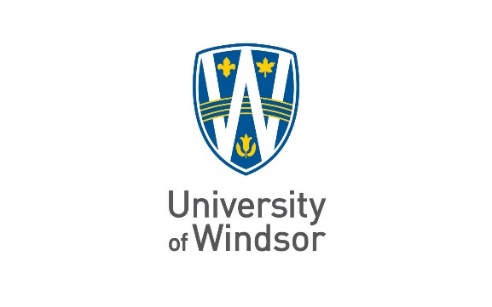 Travel Card Change Request FormThis form is used by Travel Cardholders to request a change in their Travel Card balance limit, and to cancel the card should they no longer need it.Cardholder Information: Full Name: ______________________________________________________________Last 4 digits of Travel Card # ______________Cardholder Change Request: Date of Request: ________________Current Monthly Limit:	$10,000Requested Monthly Limit: _______________Explanation for the Increase: ___________________________________________________________            				 ___________________________________________________________Is this above request a permanent request or a temporary Request?  ____ Permanent _____ TemporaryIf the request is permanent, please explain why: ________________________________________Cancelling a Travel Card: Request to Cancel Travel Card?   Yes         No   Travel Card Change Request Approval: Your approval of the form and confirms that all information is accurate.  Approval must either be with written signature of official digital signature.Card Holder: ________________________________________________ Date: _______________Procurement Office Approval: Purchasing Card Administrator: ________________________________ Date: _______________Procurement Manager: _______________________________________ Date: _______________Administrator Notes: ___________________________________________________________________